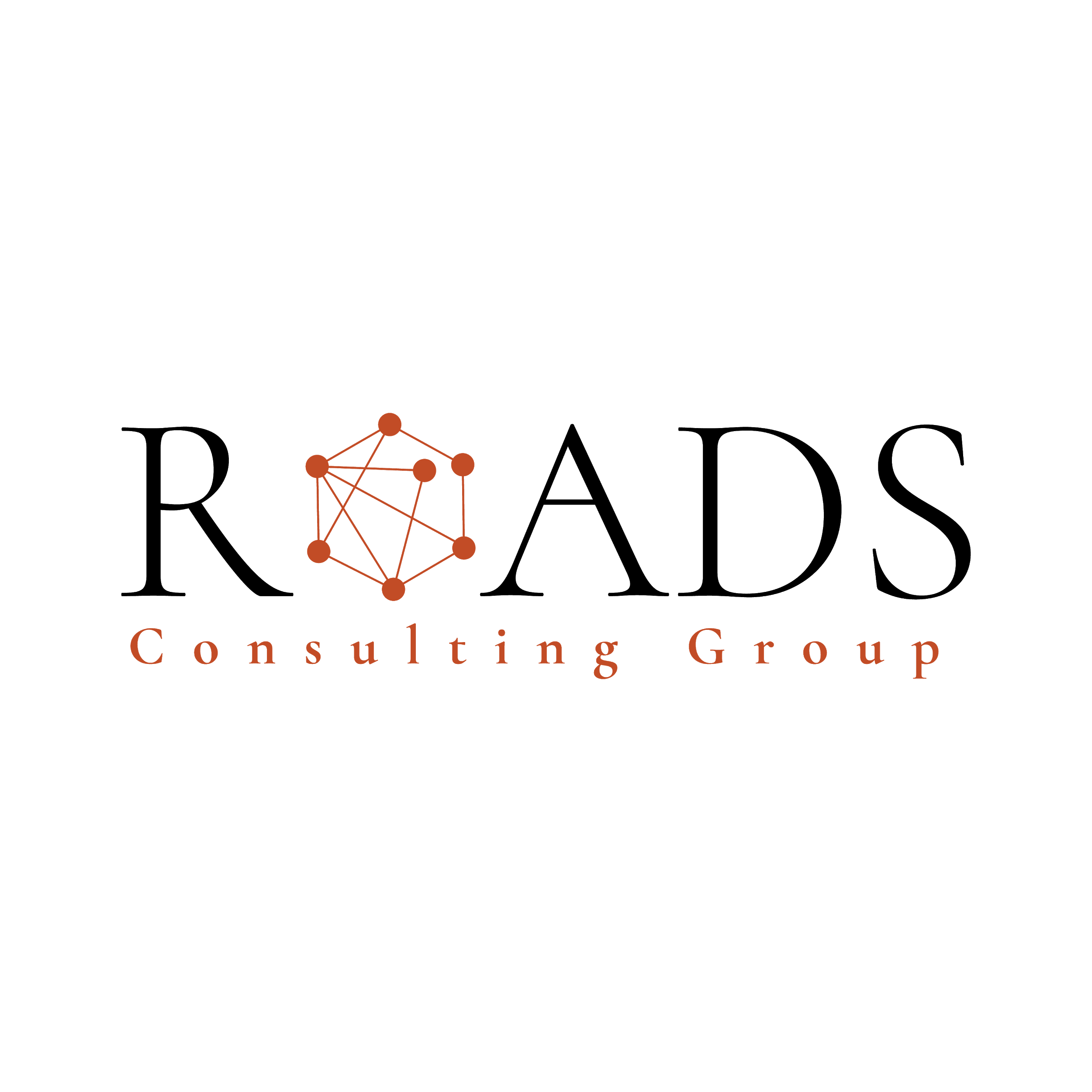 JOB AND ROLE DESCRIPTIONPosition Name Digital trafficker CompanyRCGJob purpose In charge of our visibility at an organic or natural level, in search results, and in planning advertising campaign strategies.In charge of our visibility at an organic or natural level, in search results, and in planning advertising campaign strategies.In charge of our visibility at an organic or natural level, in search results, and in planning advertising campaign strategies.REQUIRED QUALIFICATIONSREQUIRED QUALIFICATIONSEducationEducation Advertising, Marketing, Social Communication, Design, or related careers with an emphasis on Digital Marketing.  Advertising, Marketing, Social Communication, Design, or related careers with an emphasis on Digital Marketing. Training or ExpertiseTraining or ExpertiseKnowledge and experience in Facebook ADS, Google Ads, LinkedIn Ads, and digital media plans especially in web traffic and lead generation.Desirable certification in Google AdWords.Knowledge and experience in Facebook ADS, Google Ads, LinkedIn Ads, and digital media plans especially in web traffic and lead generation.Desirable certification in Google AdWords.Experience Minimum 3 years of experience in optimization strategy planning and pay-per-click.JOB FUNCTIONSLead the demand generation strategy to help the company increase short- and long-term sales.Elaborate and implement internet advertising campaigns, in order to increase the visibility of the brand and achieve its objectives.Account performance analysis and research of new advertising opportunities.Specialist in Search Engine Optimization strategies.Know and manage Google tools (Analytics, Search Console, AdWords Advanced), SEMrush.Perform website audits, (indexing, authority, trust flow, citation flow, backlinks, analytics. webmaster’s tools, speed, etc.)Propose content improvement ideas to improve the visibility and SEO positioning Participate in the definition of campaign strategy and multi-channel marketing plans.Monitor the organic positioning and communicate performance reportsMaximize performance and CPA/ROI, as well as the main KPIs of the campaigns.Research and keep abreast of the latest digital marketing trendsClient service and interaction skills are needed most of the time. JOB AND ROLE DESCRIPTIONREQUIRED SKILLSAnalytical, critical, and strategic thinking skills.Strong communication skills, interpersonal skills, and executive capabilities to interact with different organizational areas and profiles.Effective communication (oral, written)Good adaptability results-oriented, and team player.Excellent time management skillsStrong organizational and multi-tasking skillsSuperior attention to detailAbility to work in and thrive in a fast-paced environmentIntegrity and professionalismCustomer service ExperiencePatient, Positive and upbeat attitudeWAGE COMPENSATIONFull-time job Monday- Friday 9:00 AM -6:00 PM ESTCompensation: 5’000.000 COP- 6’000.000 COPInternet and computer must be covered by the employee